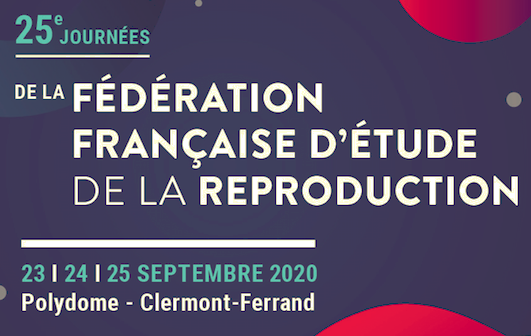 Congres FFER 2020 – Clermont-FerrandSession SCGPVendredi 25 Septembre 2020 – 11h3013hLA CHIRURGIE DE L’INFERTILITE VA-T-ELLE DISPARAITRE ?Modérateurs : Candice Chauffour – Guillaume Legendre11:30	Isthmocèle et Fertilité : Mythe ou Réalité ?   Jeremy Boujenah (Bondy) 

11:50	 Reste-t-il encore une place pour le drilling ovarien en 2020 ? Anne Gaëlle Pourcelot  (Le Kremlin-Bicêtre) 

12:10	Quelle place pour l’hystéroscopie diagnostique dans le bilan d’infertilité ?Candice Chauffour (Clermont-Ferrand)

12:30	Si l’HIFU remplaçait la myomectomie... Philippe Descamps (Angers)12 :50	Conclusion13:00	FIN DE SESSION